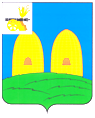 Контрольно-ревизионная комиссия муниципального образования Рославльского городского поселения Рославльского района Смоленской областиЗаключение по результатам финансово-экономической экспертизы проекта постановления Администрации муниципального образования «Рославльский район» Смоленской области «О внесении изменений в муниципальную программу «Благоустройство и озеленение территории Рославльского городского поселения  Рославльского района Смоленской области», утвержденную постановлением  Администрации муниципального образования «Рославльский район» Смоленской области» от 17.12.2013 №2998».г. Рославль                                                                                            от 21.09.2016  № 11Основание для проведения финансово-экономической экспертизы: п.7 ч.2 ст.9 Федерального закона от 07.02.2011 № 6-ФЗ «Об общих принципах организации и деятельности контрольно-счетных органов субъектов РФ и муниципальных образований», раздел 4 решения Совета депутатов Рославльского городского поселения от 26.02.2016 №7 «Об утверждении Порядка некоторых полномочий Контрольно-ревизионной комиссии муниципального образования Рославльское городское поселение Рославльского района Смоленской области», Положение «О Контрольно-ревизионной комиссии муниципального образования Рославльское городское поселение Рославльского района Смоленской области».Срок представления: проект решения для проведения экспертизы представлен в Контрольно-ревизионную комиссию 16.09.2016 года. Сроки проведения финансово-экономической экспертизы: с 16.09.2016 по 23.09.2016 года.  Нормативно-правовая основа экспертизы включает в себя:- Бюджетный кодекс РФ;- Федеральный закон от 6 октября 2003 г. N 131-ФЗ "Об общих принципах организации местного самоуправления в Российской Федерации"; - Постановление Администрации муниципального образования «Рославльский район» Смоленской области от 23.10.2013 № 2489 (в ред. постановления от 11.12.2014 № 3034, от 23.03.2016 №559) «Об утверждении Порядка принятия решения о разработке муниципальных программ Рославльского городского поселения Рославльского района  Смоленской области, их формирования,  реализации и проведения оценки эффективности»;- Постановление Администрации муниципального образования «Рославльский район» Смоленской области от 17.12.2013 №2998 «Об утверждении муниципальной программы «Благоустройство и озеленение территории Рославльского городского поселения  Рославльского района Смоленской области».В ходе проведения экспертизы представленного проекта установлено:	Проект постановления Администрации муниципального образования «Рославльский район» Смоленской области «О внесении изменений в муниципальную программу «Благоустройство и озеленение территории Рославльского городского поселения  Рославльского района Смоленской области», утвержденную постановлением  Администрации муниципального образования «Рославльский район» Смоленской области» от 17.12.2013 №2998». (далее - проект) повторно представлен в Контрольно-ревизионную комиссию в соответствии с решением Совета депутатов от 26.02.2016 №7 «Об утверждении Порядка реализации некоторых полномочий Контрольно-ревизионной комиссии муниципального образования  Рославльское городское поселение Рославльского района Смоленской области» (далее-Порядок).	Внесение изменений вносятся в подпрограмму 3 «Уличное освещение  на территории  Рославльского   городского   поселения   Рославльского района Смоленской области» на 2014 -2016 годы (далее – подпрограмма 3).	В заключении финансового управления Администрации муниципального образования «Рославльский район» Смоленской области указано, что замечания по проекту отсутствуют.	В заключение Комитета экономики и инвестиций Администрации муниципального образования «Рославльский район» Смоленской области и заключение финансового управления Администрации муниципального образования «Рославльский район» Смоленской области (далее – Комитет экономики и инвестиций) указано, что муниципальная программа «Благоустройство и озеленение территории Рославльского городского поселения  Рославльского района Смоленской области» разработана в соответствии с Порядком принятия решения о разработке муниципальных программ Рославльского городского поселения Рославльского района  Смоленской области, их формирования,  реализации и проведения оценки эффективности (далее – Порядок разработки). Отсюда видно, что рассматривалась муниципальная программа в целом, а не подпрограмма 3.	В нарушении п. 4.8 Порядка разработки Комитет экономики и инвестиций не осуществил оценку проекта на соответствие основных мероприятий и подпрограмм заявленным целям.	В результате проведения анализа структуры подпрограммы 3 выявлено следующее:- в нарушении пп. 3.3 и 3.2.1 Порядка раздел 1 подпрограммы 3 «Общая характеристика социально-экономической сферы реализации подпрограммы» не содержит итогов реализации ранее действовавшей подпрограммы, качественных и количественных показателей в динамике за ряд лет (не менее чем за два года);- раздел 2 подпрограммы 3 «Цели и  целевые показатели реализации подпрограммы» содержит мероприятия для достижения указанной цели, а не целевые  показатели,  планируемые на срок действия подпрограммы. Также целевые показатели реализации муниципальной программы, указанные в паспорте  муниципальной программы, не соответствуют цели указанной в разделе 2 подпрограммы 3. Приложение №2 к проекту не соответствует форме согласно приложению 2 к Порядку, в части указания в ней не «Основных мероприятий», а целевых показателей, что нарушает п.3.3 Порядка;	- в разделе 3 «Перечень основных мероприятий подпрограммы» форма таблицы не соответствует форме согласно приложению 3 к Порядку, что нарушает п.3.3 Порядка.Объемы ассигнований на 2016 год составляет 16 728,0  тыс. руб., в том числе:- ремонт и техническое обслуживание –1200,0 тыс. руб.- оплата за потребленную электроэнергию   –14988,0 тыс. руб.;- приобретение материалов – 500,0  тыс. руб.;- оказание услуг связи  в системе АСУНО (автоматизированная система управления наружного освещения) – 40,0 тыс. руб.В результате изменений объемы ассигнований на 2016 год составят 16728,044  тыс. руб., в том числе:- ремонт и техническое обслуживание –1200,0 тыс. руб.;- оплата за потребленную электроэнергию –14897,984тыс.  руб.;- приобретение материалов – 500,0  тыс. руб.;- оказание услуг связи в системе АСУНО  ( автоматизированная система управления наружного освещения) – 40,0 тыс. руб.;-восстановление уличного освещения- 90,06 тыс. руб.:- 17-ый микрорайон около д.№8;  -16-ый микрорайон  около д.№21 корпус 2.   	Отсюда видно, что сумма на оплату за потребленную электроэнергию снижена на 90,0 тыс. руб. и направлена на восстановление уличного освещения на 17 микр-не около д.№8 и 16 микр-не  около д.№21 корпус 2.	 Комитет жилищно-коммунального хозяйства, энергетики, дорог и транспорта Администрации муниципального образования «Рославльский район» Смоленской области пояснил, что данное снижение произошло в результате образовавшейся экономии электроэнергии на уличное освещение, за счет проведенных мероприятий, в рамках энергосервисного контракта, в 2015 году. 	Также представлены:-локальный сметный расчет №57 на ремонт уличного освещения в  17 микр-не около д.№8 с обрезкой крон деревьев стоимостью 67974,0 руб.;- локальный сметный расчет на восстановление уличного освещения на участке 16 микр-не  около д.№21 корпус 2 стоимостью 22077,0 руб.	В результате вышеизложенного видно, что стоимость представленных расчетов соответствует сумме образовавшейся экономии, т.е. 90,06 тыс. руб.	Объемы ассигнований на 2016 год не изменяются и соответствуют решению Совета депутатов Рославльского городского поселения от 25.12.2015 №46 «О бюджете Рославльского городского поселения Рославльского района Смоленской области на 2016 год» (в ред. решений от 29.03.2016 №9, от 21.06.2016 №27, от 26.08.2016 №34).	Выявлено не соответствие адреса восстановления уличного освещения (16 мкр-н около д. №21 к.2) в паспорте подпрограммы 3 пункту 3.5 приложения №2 к муниципальной программе. Выявленная техническая ошибка в приложении 2 п. 3.5 муниципальной программы будет исправлена при внесении изменений в проект.Председатель Контрольно-ревизионнойкомиссии                                                                                            В.Л.Антошкин216500, Смоленская область, г.Рославль, ул. Заслонова д.2, т. 848134 6-41-97, e-mailkrkgroslavlya@mail.ru